جامعة قناة السويس 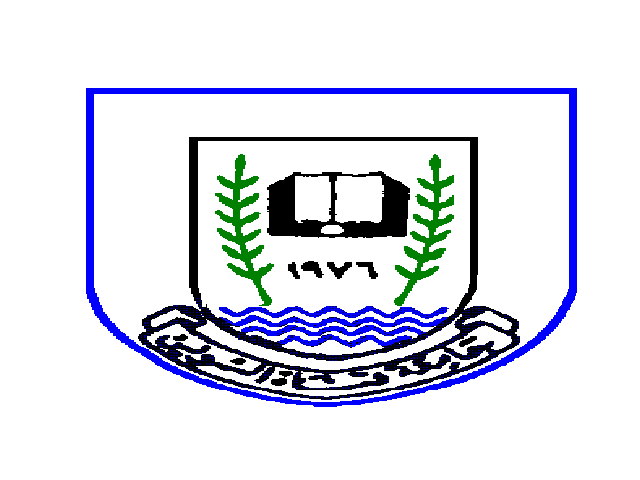  كلية الزراعة                      الدراسات العليا استمارة رقم (4)   خطة البحث باللغة الانجليزية   Name:Degree:Department:Subject: Supervisory Committee.                                          Position                          Signature1-2- 3-4-  